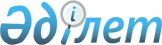 Об утверждении списков водно-болотных угодий международного и республиканского значения
					
			Утративший силу
			
			
		
					Приказ Министра сельского хозяйства Республики Казахстан от 26 апреля 2010 года № 292. Зарегистрирован в Министерстве юстиции Республики Казахстан 25 мая 2010 года № 6249. Утратил силу приказом Министра охраны окружающей среды Республики Казахстан от 6 сентября 2013 года № 273-ө      Сноска. Утратил силу приказом Министра охраны окружающей среды РК от 06.09.2013 № 273-ө (вводится в действие по истечении десяти календарных дней после дня его первого официального опубликования).      Примечание РЦПИ!

      Порядок введения в действие приказа см. п. 4.

      В соответствии с подпунктом 25) статьи 9 Закона Республики Казахстан от 9 июля 2004 года "Об охране, воспроизводстве и использовании животного мира", ПРИКАЗЫВАЮ:



      1. Утвердить прилагаемые списки водно-болотных угодий международного и республиканского значения.



      2. Департаменту стратегии использования природных ресурсов Министерства сельского хозяйства Республики Казахстан в порядке, установленном законодательством Республики Казахстан обеспечить государственную регистрацию настоящего приказа в Министерстве юстиции Республики Казахстан.



      3. Контроль за исполнением настоящего приказа возложить на Вице-Министра сельского хозяйства Республики Казахстан Оразаева Марата Аблахатовича.



      4. Настоящий приказ вводится в действие по истечении десяти календарных дней после дня его первого официального опубликования.      Министр                                    А. Куришбаев

Утвержден               

приказом Министра сельского хозяйства

Республики Казахстан         

от 26 апреля 2010 года № 292     

      Список водно-болотных угодий республиканского значения

Утвержден               

приказом Министра сельского хозяйства

Республики Казахстан         

от 26 апреля 2010 года № 292     

       Список водно-болотных угодий международного значения
					© 2012. РГП на ПХВ «Институт законодательства и правовой информации Республики Казахстан» Министерства юстиции Республики Казахстан
				№Наименование

водно-болотных угодийРасположениеПлощадь,

га1.Иргиз-Тургайская система

озер (Кызылколь,

Айырколь, Шолакколь,

Карманколь, Майколь,

Кулуколь, Айдарколь,

Айколь)Актюбинская область24 0002.Дельта реки Или и южная

часть озера БалхашАлматинская область800 0003.Дельта реки Черный Иртыш

с прилегающей акваторией

озера ЗайсанВосточно-Казахстанская

область34 0004.Озеро МаркакольВосточно-Казахстанская

область45 5005.Озеро БозшакольКостанайская область3 5206.Озеро КушмурунКостанайская область46 0157.Сарыкопинская система

озерКостанайская область33 6008.Тениз-Каракамысская

система озерКостанайская область13 2009.Дельта реки Сырдарья и

Малый АралКызылординская область117 00010.Озеро КаракольМангыстауская область4 50011.Озеро КызылкольЮжно-Казахстанская

область1 50012.Шардаринское

водохранилищеЮжно-Казахстанская

область113 000№

п.п.Наименование

водно-болотных угодийРасположениеПлощадь,

га1.Алаколь-Сасыккольская

система озерАлматинская и Восточно-

Казахстанская области914 6632.Дельта реки Урал и

прилегающее побережье

Каспийского моряАтырауская область111 5003.Жарсор-Уркашские сорыКостанайская область41 2504.Койбагар-Тюнтюгурская

система озерКостанайская область58 0005.Кулыколь-Талдыкольская

система озерКостанайская область8 3006.Наурузумская система озер

(Сарымоин, Жарколь, Малый

и Большой Аксуат)Костанайская область139 7147.Тенгиз-Коргалжынская

система озерАкмолинская и

Карагандинская области353 341